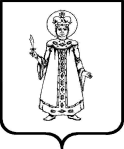 Об утверждении Плана мероприятий («дорожной карты») по снижению рисков нарушения антимонопольного законодательства (комплаенс-рисков) Администрации Угличского муниципального района на 2022 годВ соответствии с постановлением Администрации Угличского муниципального района от 02.07.2019 №729 «Об утверждении Положения об организации в Администрации Угличского муниципального района системы внутреннего обеспечения соответствия требованиям антимонопольного законодательства (антимонопольного комплаенса)» Администрация Угличского муниципального районаПОСТАНОВЛЯЕТ:Утвердить прилагаемый План мероприятий («дорожную карту») по снижению рисков нарушения антимонопольного законодательства (комплаенс-рисков) Администрации Угличского муниципального района на 2022 год. Контроль за исполнением настоящего постановления возложить на первого заместителя Главы Администрации района Задворнову О.В. Разместить настоящее постановление на официальном сайте Угличского муниципального района. Настоящее постановление вступает в силу с момента подписания. Глава района 						                            А. Г. КурицинУтвержденпостановлением Администрации Угличского муниципального районаот _____________ № ____План мероприятий («дорожная карта») по снижению рисков нарушения антимонопольного законодательства (комплаенс-рисков) Администрации Угличского муниципального района на 2022 годСписок условных сокращений:ГРБС – главные распорядители бюджетных средств; Закупки – закупки, проводимые в рамках Федерального закона от 05.04.2013 №44-ФЗ «О контрактной системе в сфере закупок товаров, работ, услуг для обеспечения государственных и муниципальных нужд»;ПУ – правовое управление Администрации Угличского муниципального района;Торги – закупки, проводимые в рамках законодательства по имущественно-земельным отношениям;УМИГиЗО – Управление муниципального имущества, градостроительства и земельных отношений Администрации Угличского муниципального района;УЭП – управление экономики и прогнозирования Администрации Угличского муниципального района.№ п/пВид комплаенс-риска (описание)Мероприятия по минимизации и устранению комплаенс-рисковНеобходимые ресурсыРаспределение ответственности и полномочийКалендарный план выполнения работПланируемый результат12345671.1.Создание участникам закупок преимущественных условий для участия в закупках путем установления/не установления требований к участникам закупок не в соответствии с требованиями законодательства Российской Федерации1) проведение профилактических мероприятий, в том числе в рамках работы по противодействию коррупцииДополнительные средства бюджета  потребуются, средства на обучение не предусмотрены в смете расходовПервый заместитель Главы Администрации района, ГРБС с подведомственными учреждениями, УЭПВ течение годаПроведение конкурентных закупок в соответствии с требованиями законодательства Российской Федерации1.1.Создание участникам закупок преимущественных условий для участия в закупках путем установления/не установления требований к участникам закупок не в соответствии с требованиями законодательства Российской Федерации2) проведение профилактической разъяснительной работы с сотрудниками, в том числе совещания, семинары и другоеДополнительные средства бюджета  потребуются, средства на обучение не предусмотрены в смете расходовПервый заместитель Главы Администрации района, ГРБС с подведомственными учреждениями УЭПВ течение годаПроведение конкурентных закупок в соответствии с требованиями законодательства Российской Федерации1.1.Создание участникам закупок преимущественных условий для участия в закупках путем установления/не установления требований к участникам закупок не в соответствии с требованиями законодательства Российской Федерации3) проведение надлежащей экспертизы документации о закупке, формируемой при осуществлении закупочной деятельности для обеспечения муниципальных нуждДополнительные средства бюджета  потребуются, средства на обучение не предусмотрены в смете расходовПервый заместитель Главы Администрации района, ГРБС с подведомственными учреждениями, УЭП, ПУВ течение года, до момента утверждения (подписания) соответствующего документаПроведение конкурентных закупок в соответствии с требованиями законодательства Российской Федерации1.1.Создание участникам закупок преимущественных условий для участия в закупках путем установления/не установления требований к участникам закупок не в соответствии с требованиями законодательства Российской Федерации4) проведение мероприятий по оптимизации определения поставщика (подрядчика, исполнителя) при осуществлении закупочной деятельности для обеспечения муниципальных нуждДополнительные средства бюджета  потребуются, средства на обучение не предусмотрены в смете расходовПервый заместитель Главы Администрации района, ГРБС с подведомственными учреждениями, УЭПВ течение годаПроведение конкурентных закупок в соответствии с требованиями законодательства Российской Федерации1.1.Создание участникам закупок преимущественных условий для участия в закупках путем установления/не установления требований к участникам закупок не в соответствии с требованиями законодательства Российской Федерации5) анализ судебно-административной практики при разрешении споров по аналогичным направлениям деятельности Администрации районаДополнительные средства бюджета  потребуются, средства на обучение не предусмотрены в смете расходовПервый заместитель Главы Администрации района, ГРБС с подведомственными учреждениями, УЭП, ПУВ течение года, после вступления в силу соответствующего документаПроведение конкурентных закупок в соответствии с требованиями законодательства Российской Федерации1.2.Создание участникам торгов преимущественных условий для участия в торгах путем установления/не установления требований к участникам торгов не в соответствии с требованиями законодательства Российской Федерации1) проведение профилактических мероприятий, в том числе в рамках работы по противодействию коррупцииДополнительные средства бюджета  потребуются, средства на обучение не предусмотрены в смете расходовПервый заместитель Главы Администрации района, УМИГиЗОВ течение годаПроведение  торгов в соответствии с требованиями законодательства Российской Федерации1.2.Создание участникам торгов преимущественных условий для участия в торгах путем установления/не установления требований к участникам торгов не в соответствии с требованиями законодательства Российской Федерации2) проведение профилактической разъяснительной работы с сотрудниками, в том числе совещания, семинары и другоеДополнительные средства бюджета  потребуются, средства на обучение не предусмотрены в смете расходовПервый заместитель Главы Администрации района, УМИГиЗОВ течение годаПроведение  торгов в соответствии с требованиями законодательства Российской Федерации1.2.Создание участникам торгов преимущественных условий для участия в торгах путем установления/не установления требований к участникам торгов не в соответствии с требованиями законодательства Российской Федерации3) проведение надлежащей экспертизы документации о торгах, формируемой при осуществлении деятельности Администрации районаДополнительные средства бюджета  потребуются, средства на обучение не предусмотрены в смете расходовПервый заместитель Главы Администрации района, УМИГиЗОВ течение года, до момента утверждения (подписания) соответствующего документаПроведение  торгов в соответствии с требованиями законодательства Российской Федерации1.2.Создание участникам торгов преимущественных условий для участия в торгах путем установления/не установления требований к участникам торгов не в соответствии с требованиями законодательства Российской Федерации4) проведение мероприятий по оптимизации процессов торгов при осуществлении деятельности Администрации районаДополнительные средства бюджета  потребуются, средства на обучение не предусмотрены в смете расходовПервый заместитель Главы Администрации района, УМИГиЗОВ течение годаПроведение  торгов в соответствии с требованиями законодательства Российской Федерации1.2.Создание участникам торгов преимущественных условий для участия в торгах путем установления/не установления требований к участникам торгов не в соответствии с требованиями законодательства Российской Федерации5) анализ судебно-административной практики при разрешении споров по аналогичным направлениям деятельности Администрации районаДополнительные средства бюджета  потребуются, средства на обучение не предусмотрены в смете расходовПервый заместитель Главы Администрации района, УМИГиЗОВ течение года, после вступления в силу соответствующего документаПроведение  торгов в соответствии с требованиями законодательства Российской Федерации1.3.Создание участникам конкурентных способов закупок преимущественных условий участия в закупках путем доступа к информации о планируемой к проведению закупке и ее условиях ранее срока размещения в Единой информационной системе в сфере закупок извещения и документации о закупке1) проведение профилактических мероприятий, в том числе в рамках работы по противодействию коррупцииДополнительные средства бюджета  потребуются, средства на обучение не предусмотрены в смете расходовПервый заместитель Главы Администрации района, ГРБС с подведомственными учреждениями, УЭПВ течение годаПроведение конкурентных закупок в соответствии с требованиями законодательства Российской Федерации1.3.Создание участникам конкурентных способов закупок преимущественных условий участия в закупках путем доступа к информации о планируемой к проведению закупке и ее условиях ранее срока размещения в Единой информационной системе в сфере закупок извещения и документации о закупке2) проведение профилактической разъяснительной работы с сотрудниками, в том числе совещания, семинары и другоеДополнительные средства бюджета  потребуются, средства на обучение не предусмотрены в смете расходовПервый заместитель Главы Администрации района, ГРБС с подведомственными учреждениями, УЭПВ течение годаПроведение конкурентных закупок в соответствии с требованиями законодательства Российской Федерации1.3.Создание участникам конкурентных способов закупок преимущественных условий участия в закупках путем доступа к информации о планируемой к проведению закупке и ее условиях ранее срока размещения в Единой информационной системе в сфере закупок извещения и документации о закупке3) проведение надлежащей экспертизы документации о закупке, формируемой при осуществлении закупочной деятельности для обеспечения муниципальных нуждДополнительные средства бюджета  потребуются, средства на обучение не предусмотрены в смете расходовПервый заместитель Главы Администрации района, ГРБС с подведомственными учреждениями, УЭП, ПУВ течение года, до момента утверждения (подписания) соответствующего документаПроведение конкурентных закупок в соответствии с требованиями законодательства Российской Федерации1.3.Создание участникам конкурентных способов закупок преимущественных условий участия в закупках путем доступа к информации о планируемой к проведению закупке и ее условиях ранее срока размещения в Единой информационной системе в сфере закупок извещения и документации о закупке4) проведение мероприятий по оптимизации определения поставщика (подрядчика, исполнителя) при осуществлении закупочной деятельности для обеспечения муниципальных нуждДополнительные средства бюджета  потребуются, средства на обучение не предусмотрены в смете расходовПервый заместитель Главы Администрации района, ГРБС с подведомственными учреждениями, УЭПВ течение годаПроведение конкурентных закупок в соответствии с требованиями законодательства Российской Федерации1.3.Создание участникам конкурентных способов закупок преимущественных условий участия в закупках путем доступа к информации о планируемой к проведению закупке и ее условиях ранее срока размещения в Единой информационной системе в сфере закупок извещения и документации о закупке5) анализ судебно-административной практики при разрешении споров по аналогичным направлениям деятельности Администрации районаДополнительные средства бюджета  потребуются, средства на обучение не предусмотрены в смете расходовПервый заместитель Главы Администрации района, ГРБС с подведомственными учреждениями, УЭП, ПУВ течение года, после вступления в силу соответствующего документаПроведение конкурентных закупок в соответствии с требованиями законодательства Российской Федерации1.4.Создание участникам торгов преимущественных условий для участия в торгах путем доступа к информации о планируемых к проведению торгах и их условиях ранее срока размещения и публикации извещения о проведении торгов и документации о проведении торгов1) проведение профилактических мероприятий, в том числе в рамках работы по противодействию коррупцииДополнительные средства бюджета  потребуются, средства на обучение не предусмотрены в смете расходовПервый заместитель Главы Администрации района, УМИГиЗОВ течение годаПроведение  торгов в соответствии с требованиями законодательства Российской Федерации1.4.Создание участникам торгов преимущественных условий для участия в торгах путем доступа к информации о планируемых к проведению торгах и их условиях ранее срока размещения и публикации извещения о проведении торгов и документации о проведении торгов2) проведение профилактической разъяснительной работы с сотрудниками, в том числе совещания, семинары и другоеДополнительные средства бюджета  потребуются, средства на обучение не предусмотрены в смете расходовПервый заместитель Главы Администрации района, УМИГиЗОВ течение годаПроведение  торгов в соответствии с требованиями законодательства Российской Федерации1.4.Создание участникам торгов преимущественных условий для участия в торгах путем доступа к информации о планируемых к проведению торгах и их условиях ранее срока размещения и публикации извещения о проведении торгов и документации о проведении торгов3) проведение надлежащей экспертизы документации о торгах, формируемой при осуществлении деятельности Администрации районаДополнительные средства бюджета  потребуются, средства на обучение не предусмотрены в смете расходовПервый заместитель Главы Администрации района, УМИГиЗОВ течение года, до момента утверждения (подписания) соответствующего документаПроведение  торгов в соответствии с требованиями законодательства Российской Федерации1.4.Создание участникам торгов преимущественных условий для участия в торгах путем доступа к информации о планируемых к проведению торгах и их условиях ранее срока размещения и публикации извещения о проведении торгов и документации о проведении торгов4) проведение мероприятий по оптимизации процессов торгов при осуществлении деятельности Администрации районаДополнительные средства бюджета  потребуются, средства на обучение не предусмотрены в смете расходовПервый заместитель Главы Администрации района, УМИГиЗОВ течение годаПроведение  торгов в соответствии с требованиями законодательства Российской Федерации1.4.Создание участникам торгов преимущественных условий для участия в торгах путем доступа к информации о планируемых к проведению торгах и их условиях ранее срока размещения и публикации извещения о проведении торгов и документации о проведении торгов5) анализ судебно-административной практики при разрешении споров по аналогичным направлениям деятельности Администрации районаДополнительные средства бюджета  потребуются, средства на обучение не предусмотрены в смете расходовПервый заместитель Главы Администрации района, УМИГиЗОВ течение года, после вступления в силу соответствующего документаПроведение  торгов в соответствии с требованиями законодательства Российской Федерации1.5.Нарушение порядка признания победителя определения поставщика (под-рядчика, исполнителя) с нарушением требований законодательства Российской Федерации1) проведение профилактических мероприятий, в том числе в рамках работы по противодействию коррупцииДополнительные средства бюджета  потребуются, средства на обучение не предусмотрены в смете расходовПервый заместитель Главы Администрации района, ГРБС с подведомственными учреждениями, УЭПВ течение годаПроведение конкурентных закупок в соответствии с требованиями законодательства Российской Федерации1.5.Нарушение порядка признания победителя определения поставщика (под-рядчика, исполнителя) с нарушением требований законодательства Российской Федерации2) проведение профилактической разъяснительной работы с сотрудниками, в том числе совещания, семинары и другоеДополнительные средства бюджета  потребуются, средства на обучение не предусмотрены в смете расходовПервый заместитель Главы Администрации района, ГРБС с подведомственными учреждениями, УЭПВ течение годаПроведение конкурентных закупок в соответствии с требованиями законодательства Российской Федерации1.5.Нарушение порядка признания победителя определения поставщика (под-рядчика, исполнителя) с нарушением требований законодательства Российской Федерации3) проведение надлежащей экспертизы документации о закупке, формируемой при осуществлении закупочной деятельности для обеспечения муниципальных нуждДополнительные средства бюджета  потребуются, средства на обучение не предусмотрены в смете расходовПервый заместитель Главы Администрации района, ГРБС с подведомственными учреждениями, УЭП, ПУВ течение года, до момента утверждения (подписания) соответствующего документаПроведение конкурентных закупок в соответствии с требованиями законодательства Российской Федерации1.5.Нарушение порядка признания победителя определения поставщика (под-рядчика, исполнителя) с нарушением требований законодательства Российской Федерации4) проведение мероприятий по оптимизации определения поставщика (подрядчика, исполнителя) при осуществлении закупочной деятельности для обеспечения муниципальных нуждДополнительные средства бюджета  потребуются, средства на обучение не предусмотрены в смете расходовПервый заместитель Главы Администрации района, ГРБС с подведомственными учреждениями, УЭПВ течение годаПроведение конкурентных закупок в соответствии с требованиями законодательства Российской Федерации1.5.Нарушение порядка признания победителя определения поставщика (под-рядчика, исполнителя) с нарушением требований законодательства Российской Федерации5) анализ судебно-административной практики при разрешении споров по аналогичным направлениям деятельности Администрации районаДополнительные средства бюджета  потребуются, средства на обучение не предусмотрены в смете расходовПервый заместитель Главы Администрации района, ГРБС с подведомственными учреждениями, УЭП, ПУВ течение года, после вступления в силу соответствующего документаПроведение конкурентных закупок в соответствии с требованиями законодательства Российской Федерации1.6.При описании объекта закупки включение в состав лотов товаров, работ, услуг, технологически и функционально не связанных с товарами, работами, услугами, поставки, выполнение, оказание которых являются предметом конкурентных способов определения поставщиков (подрядчиков, исполнителей)1) обучение сотрудников, проведение профилактических мероприятий, в том числе в рамках работы по противодействию коррупцииДополнительные средства бюджета  потребуются, средства на обучение не предусмотрены в смете расходовПервый заместитель Главы Администрации района, ГРБС с подведомственными учреждениями, УЭПВ течение годаПроведение конкурентных закупок в соответствии с требованиями законодательства Российской Федерации1.6.При описании объекта закупки включение в состав лотов товаров, работ, услуг, технологически и функционально не связанных с товарами, работами, услугами, поставки, выполнение, оказание которых являются предметом конкурентных способов определения поставщиков (подрядчиков, исполнителей)2) обеспечение проведения надлежащей экспертизы документацииДополнительные средства бюджета  потребуются, средства на обучение не предусмотрены в смете расходовУЭП, ПУВ течение года,до момента утверждения документации и размещения в Единой информационной системе в сфере закупокПроведение конкурентных закупок в соответствии с требованиями законодательства Российской Федерации1.6.При описании объекта закупки включение в состав лотов товаров, работ, услуг, технологически и функционально не связанных с товарами, работами, услугами, поставки, выполнение, оказание которых являются предметом конкурентных способов определения поставщиков (подрядчиков, исполнителей)3) проведение мероприятий по оптимизации определения поставщика (подрядчика, исполнителя) при осуществлении закупочной деятельности для обеспечения муниципальных нуждДополнительные средства бюджета  потребуются, средства на обучение не предусмотрены в смете расходовУЭПВ течение годаПроведение конкурентных закупок в соответствии с требованиями законодательства Российской Федерации1.6.При описании объекта закупки включение в состав лотов товаров, работ, услуг, технологически и функционально не связанных с товарами, работами, услугами, поставки, выполнение, оказание которых являются предметом конкурентных способов определения поставщиков (подрядчиков, исполнителей)4) обучение сотрудниковДополнительные средства бюджета  потребуются, средства на обучение не предусмотрены в смете расходовУЭПВ течение годаПроведение конкурентных закупок в соответствии с требованиями законодательства Российской Федерации1.6.При описании объекта закупки включение в состав лотов товаров, работ, услуг, технологически и функционально не связанных с товарами, работами, услугами, поставки, выполнение, оказание которых являются предметом конкурентных способов определения поставщиков (подрядчиков, исполнителей)5) методическая помощь сотрудникамДополнительные средства бюджета  потребуются, средства на обучение не предусмотрены в смете расходовУЭПВ течение годаПроведение конкурентных закупок в соответствии с требованиями законодательства Российской Федерации1.6.При описании объекта закупки включение в состав лотов товаров, работ, услуг, технологически и функционально не связанных с товарами, работами, услугами, поставки, выполнение, оказание которых являются предметом конкурентных способов определения поставщиков (подрядчиков, исполнителей)6) анализ судебно-административной практики при разрешении споров по аналогичным закупкамДополнительные средства бюджета  потребуются, средства на обучение не предусмотрены в смете расходовУЭП, ПУВ течение годаПроведение конкурентных закупок в соответствии с требованиями законодательства Российской Федерации1.6.При описании объекта закупки включение в состав лотов товаров, работ, услуг, технологически и функционально не связанных с товарами, работами, услугами, поставки, выполнение, оказание которых являются предметом конкурентных способов определения поставщиков (подрядчиков, исполнителей)5) анализ судебно-административной практики при разрешении споров по аналогичным направлениям деятельности Администрации районаДополнительные средства бюджета  потребуются, средства на обучение не предусмотрены в смете расходовУМИГиЗОВ течение года, после вступления в силу соответствующего документаПроведение конкурентных закупок в соответствии с требованиями законодательства Российской Федерации1.7.Осуществление закупок без проведения конкурентных способ определения поставщика (подрядчика, исполнителя) в отсутствие оснований, предусмотренных статьей 93 Федерального закона от 05.04.2013 №44-ФЗ «О контрактной системе в сфере закупок товаров, работ, услуг для обеспечения государственных и муниципальных нужд»1) обучение сотрудников, проведение профилактических мероприятий, в том числе в рамках работы по противодействию коррупцииДополнительные средства бюджета  потребуются, средства на обучение не предусмотрены в смете расходовПервый заместитель Главы Администрации района, ГРБС с подведомственными учреждениями, УЭПВ течение годаПроведение конкурентных закупок в соответствии с требованиями законодательства Российской Федерации1.7.Осуществление закупок без проведения конкурентных способ определения поставщика (подрядчика, исполнителя) в отсутствие оснований, предусмотренных статьей 93 Федерального закона от 05.04.2013 №44-ФЗ «О контрактной системе в сфере закупок товаров, работ, услуг для обеспечения государственных и муниципальных нужд»2) обеспечение проведения надлежащей экспертизы документацииДополнительные средства бюджета  потребуются, средства на обучение не предусмотрены в смете расходовУЭП, ПУВ течение года,до момента утверждения документации и размещения в Единой информационной системе в сфере закупокПроведение конкурентных закупок в соответствии с требованиями законодательства Российской Федерации1.7.Осуществление закупок без проведения конкурентных способ определения поставщика (подрядчика, исполнителя) в отсутствие оснований, предусмотренных статьей 93 Федерального закона от 05.04.2013 №44-ФЗ «О контрактной системе в сфере закупок товаров, работ, услуг для обеспечения государственных и муниципальных нужд»3) проведение мероприятий по оптимизации процессов осуществления закупок при организации закупочной деятельности для обеспечения муниципальных нуждДополнительные средства бюджета  потребуются, средства на обучение не предусмотрены в смете расходовУЭПВ течение годаПроведение конкурентных закупок в соответствии с требованиями законодательства Российской Федерации1.7.Осуществление закупок без проведения конкурентных способ определения поставщика (подрядчика, исполнителя) в отсутствие оснований, предусмотренных статьей 93 Федерального закона от 05.04.2013 №44-ФЗ «О контрактной системе в сфере закупок товаров, работ, услуг для обеспечения государственных и муниципальных нужд»4) обучение сотрудниковДополнительные средства бюджета  потребуются, средства на обучение не предусмотрены в смете расходовУЭПВ течение годаПроведение конкурентных закупок в соответствии с требованиями законодательства Российской Федерации1.7.Осуществление закупок без проведения конкурентных способ определения поставщика (подрядчика, исполнителя) в отсутствие оснований, предусмотренных статьей 93 Федерального закона от 05.04.2013 №44-ФЗ «О контрактной системе в сфере закупок товаров, работ, услуг для обеспечения государственных и муниципальных нужд»5) методическая помощь сотрудникамДополнительные средства бюджета  потребуются, средства на обучение не предусмотрены в смете расходовУЭПВ течение годаПроведение конкурентных закупок в соответствии с требованиями законодательства Российской Федерации1.7.Осуществление закупок без проведения конкурентных способ определения поставщика (подрядчика, исполнителя) в отсутствие оснований, предусмотренных статьей 93 Федерального закона от 05.04.2013 №44-ФЗ «О контрактной системе в сфере закупок товаров, работ, услуг для обеспечения государственных и муниципальных нужд»6) анализ судебно-административной практики при разрешении споров по аналогичным закупкамДополнительные средства бюджета  потребуются, средства на обучение не предусмотрены в смете расходовУЭП, ПУВ течение годаПроведение конкурентных закупок в соответствии с требованиями законодательства Российской Федерации1.8.Принятие Администрацией района неправомерного решения, повлекшего за собой нарушение статей 15-16 Федерального закона от 26.07.2006 №135-ФЗ «О защите конкуренции», в т.ч. заключение соглашения о предоставлении субсидии без проведения конкурсных процедур1) обучение сотрудников, проведение профилактических мероприятий, в том числе в рамках работы по противодействию коррупцииДополнительные средства бюджета  потребуются, средства на обучение не предусмотрены в смете расходовПервый заместитель Главы Администрации района, ГРБС с подведомственными учреждениями, УЭПВ течение годаПроведение конкурентных закупок в соответствии с требованиями законодательства Российской Федерации1.8.Принятие Администрацией района неправомерного решения, повлекшего за собой нарушение статей 15-16 Федерального закона от 26.07.2006 №135-ФЗ «О защите конкуренции», в т.ч. заключение соглашения о предоставлении субсидии без проведения конкурсных процедур2) обеспечение проведения надлежащей экспертизы документации о закупке при осуществлении закупочной деятельности для обеспечения муниципальных нуждДополнительные средства бюджета  потребуются, средства на обучение не предусмотрены в смете расходовУЭП, ПУВ течение года,до момента утверждения документации и размещения в Единой информационной системе в сфере закупокПроведение конкурентных закупок в соответствии с требованиями законодательства Российской Федерации1.8.Принятие Администрацией района неправомерного решения, повлекшего за собой нарушение статей 15-16 Федерального закона от 26.07.2006 №135-ФЗ «О защите конкуренции», в т.ч. заключение соглашения о предоставлении субсидии без проведения конкурсных процедур3) проведение мероприятий по оптимизации процессов осуществления закупок при организации закупочной деятельности для обеспечения муниципальных нуждДополнительные средства бюджета  потребуются, средства на обучение не предусмотрены в смете расходовУЭПВ течение годаПроведение конкурентных закупок в соответствии с требованиями законодательства Российской Федерации1.8.Принятие Администрацией района неправомерного решения, повлекшего за собой нарушение статей 15-16 Федерального закона от 26.07.2006 №135-ФЗ «О защите конкуренции», в т.ч. заключение соглашения о предоставлении субсидии без проведения конкурсных процедур4) обучение сотрудниковДополнительные средства бюджета  потребуются, средства на обучение не предусмотрены в смете расходовУЭПВ течение годаПроведение конкурентных закупок в соответствии с требованиями законодательства Российской Федерации1.8.Принятие Администрацией района неправомерного решения, повлекшего за собой нарушение статей 15-16 Федерального закона от 26.07.2006 №135-ФЗ «О защите конкуренции», в т.ч. заключение соглашения о предоставлении субсидии без проведения конкурсных процедур5) методическая помощь сотрудникамДополнительные средства бюджета  потребуются, средства на обучение не предусмотрены в смете расходовУЭПВ течение годаПроведение конкурентных закупок в соответствии с требованиями законодательства Российской Федерации1.8.Принятие Администрацией района неправомерного решения, повлекшего за собой нарушение статей 15-16 Федерального закона от 26.07.2006 №135-ФЗ «О защите конкуренции», в т.ч. заключение соглашения о предоставлении субсидии без проведения конкурсных процедур6) анализ судебно-административной практики при разрешении споров по аналогичным закупкамДополнительные средства бюджета  потребуются, средства на обучение не предусмотрены в смете расходовУЭП, ПУВ течение годаПроведение конкурентных закупок в соответствии с требованиями законодательства Российской Федерации1.9.Описание объекта закупки с нарушением требований законодательства Российской Федерации о контрактной системе в сфере закупок, в том числе указание в описании объекта закупки требований в отношении товарных знаков, знаков обслуживания, фирменных наименований, патентов, полезных моделей, промышленных образцов, наименование страны происхождения товара, требования к товарам, информации, работам, услугам1) проведение профилактических мероприятий, в том числе в рамках работы по противодействию коррупцииДополнительные средства бюджета  потребуются, средства на обучение не предусмотрены в смете расходовПервый заместитель Главы Администрации района, ГРБС с подведомственными учреждениями, УЭПВ течение годаПроведение конкурентных закупок в соответствии с требованиями законодательства Российской Федерации1.9.Описание объекта закупки с нарушением требований законодательства Российской Федерации о контрактной системе в сфере закупок, в том числе указание в описании объекта закупки требований в отношении товарных знаков, знаков обслуживания, фирменных наименований, патентов, полезных моделей, промышленных образцов, наименование страны происхождения товара, требования к товарам, информации, работам, услугам2) проведение профилактической разъяснительной работы с сотрудниками, в том числе совещания, семинары и другоеДополнительные средства бюджета  потребуются, средства на обучение не предусмотрены в смете расходовПервый заместитель Главы Администрации района, ГРБС с подведомственными учреждениями, УЭПВ течение годаПроведение конкурентных закупок в соответствии с требованиями законодательства Российской Федерации1.9.Описание объекта закупки с нарушением требований законодательства Российской Федерации о контрактной системе в сфере закупок, в том числе указание в описании объекта закупки требований в отношении товарных знаков, знаков обслуживания, фирменных наименований, патентов, полезных моделей, промышленных образцов, наименование страны происхождения товара, требования к товарам, информации, работам, услугам3) проведение надлежащей экспертизы документации о закупке, формируемой при осуществлении закупочной деятельности для обеспечения муниципальных нуждДополнительные средства бюджета  потребуются, средства на обучение не предусмотрены в смете расходовПервый заместитель Главы Администрации района, ГРБС с подведомственными учреждениями, УЭП, ПУВ течение года, до момента утверждения (подписания) соответствующего документаПроведение конкурентных закупок в соответствии с требованиями законодательства Российской Федерации1.9.Описание объекта закупки с нарушением требований законодательства Российской Федерации о контрактной системе в сфере закупок, в том числе указание в описании объекта закупки требований в отношении товарных знаков, знаков обслуживания, фирменных наименований, патентов, полезных моделей, промышленных образцов, наименование страны происхождения товара, требования к товарам, информации, работам, услугам4) проведение мероприятий по оптимизации определения поставщика (подрядчика, исполнителя) при осуществлении закупочной деятельности для обеспечения муниципальных нуждДополнительные средства бюджета  потребуются, средства на обучение не предусмотрены в смете расходовПервый заместитель Главы Администрации района, ГРБС с подведомственными учреждениями, УЭПВ течение годаПроведение конкурентных закупок в соответствии с требованиями законодательства Российской Федерации1.9.Описание объекта закупки с нарушением требований законодательства Российской Федерации о контрактной системе в сфере закупок, в том числе указание в описании объекта закупки требований в отношении товарных знаков, знаков обслуживания, фирменных наименований, патентов, полезных моделей, промышленных образцов, наименование страны происхождения товара, требования к товарам, информации, работам, услугам5) анализ судебно-административной практики при разрешении споров по аналогичным направлениям деятельности Администрации районаДополнительные средства бюджета  потребуются, средства на обучение не предусмотрены в смете расходовПервый заместитель Главы Администрации района, ГРБС с подведомственными учреждениями, УЭП, ПУВ течение года, после вступления в силу соответствующего документаПроведение конкурентных закупок в соответствии с требованиями законодательства Российской Федерации1.10.Описание объекта торгов с нарушением требований законодательства Российской Федерации1) проведение профилактических мероприятий, в том числе в рамках работы по противодействию коррупцииДополнительные средства бюджета  потребуются, средства на обучение не предусмотрены в смете расходовПервый заместитель Главы Администрации района, УМИГиЗОВ течение годаПроведение  торгов в соответствии с требованиями законодательства Российской Федерации1.10.Описание объекта торгов с нарушением требований законодательства Российской Федерации2) проведение профилактической разъяснительной работы с сотрудниками, в том числе совещания, семинары и другоеДополнительные средства бюджета  потребуются, средства на обучение не предусмотрены в смете расходовПервый заместитель Главы Администрации района, УМИГиЗОВ течение годаПроведение  торгов в соответствии с требованиями законодательства Российской Федерации1.10.Описание объекта торгов с нарушением требований законодательства Российской Федерации3) проведение надлежащей экспертизы документации о торгах, формируемой при осуществлении деятельности Администрации районаДополнительные средства бюджета  потребуются, средства на обучение не предусмотрены в смете расходовПервый заместитель Главы Администрации района, УМИГиЗОВ течение года, до момента утверждения (подписания) соответствующего документаПроведение  торгов в соответствии с требованиями законодательства Российской Федерации1.10.Описание объекта торгов с нарушением требований законодательства Российской Федерации4) проведение мероприятий по оптимизации процессов торгов при осуществлении деятельности Администрации районаДополнительные средства бюджета  потребуются, средства на обучение не предусмотрены в смете расходовПервый заместитель Главы Администрации района, УМИГиЗОВ течение годаПроведение  торгов в соответствии с требованиями законодательства Российской Федерации1.10.Описание объекта торгов с нарушением требований законодательства Российской Федерации5) анализ судебно-административной практики при разрешении споров по аналогичным направлениям деятельности Администрации районаДополнительные средства бюджета  потребуются, средства на обучение не предусмотрены в смете расходовПервый заместитель Главы Администрации района, УМИГиЗОВ течение года, после вступления в силу соответствующего документаПроведение  торгов в соответствии с требованиями законодательства Российской Федерации1.11.Установление в документации о закупке информации об условиях, о запретах и об ограничениях допуска товаров, происходящих из иностранного государства или группы иностранных государств, с нарушением требований законодательства Российской Федерации1) проведение профилактических мероприятий, в том числе в рамках работы по противодействию коррупцииДополнительные средства бюджета  потребуются, средства на обучение не предусмотрены в смете расходовПервый заместитель Главы Администрации района, ГРБС с подведомственными учреждениями, УЭПВ течение годаПроведение конкурентных закупок в соответствии с требованиями законодательства Российской Федерации1.11.Установление в документации о закупке информации об условиях, о запретах и об ограничениях допуска товаров, происходящих из иностранного государства или группы иностранных государств, с нарушением требований законодательства Российской Федерации2) проведение профилактической разъяснительной работы с сотрудниками, в том числе совещания, семинары и другоеДополнительные средства бюджета  потребуются, средства на обучение не предусмотрены в смете расходовПервый заместитель Главы Администрации района, ГРБС с подведомственными учреждениями, УЭПВ течение годаПроведение конкурентных закупок в соответствии с требованиями законодательства Российской Федерации1.11.Установление в документации о закупке информации об условиях, о запретах и об ограничениях допуска товаров, происходящих из иностранного государства или группы иностранных государств, с нарушением требований законодательства Российской Федерации3) проведение надлежащей экспертизы документации о закупке, формируемой при осуществлении закупочной деятельности для обеспечения муниципальных нуждДополнительные средства бюджета  потребуются, средства на обучение не предусмотрены в смете расходовПервый заместитель Главы Администрации района, ГРБС с подведомственными учреждениями, УЭП, ПУВ течение года, до момента утверждения (подписания) соответствующего документаПроведение конкурентных закупок в соответствии с требованиями законодательства Российской Федерации1.11.Установление в документации о закупке информации об условиях, о запретах и об ограничениях допуска товаров, происходящих из иностранного государства или группы иностранных государств, с нарушением требований законодательства Российской Федерации4) проведение мероприятий по оптимизации определения поставщика (подрядчика, исполнителя) при осуществлении закупочной деятельности для обеспечения муниципальных нуждДополнительные средства бюджета  потребуются, средства на обучение не предусмотрены в смете расходовПервый заместитель Главы Администрации района, ГРБС с подведомственными учреждениями, УЭПВ течение годаПроведение конкурентных закупок в соответствии с требованиями законодательства Российской Федерации1.11.Установление в документации о закупке информации об условиях, о запретах и об ограничениях допуска товаров, происходящих из иностранного государства или группы иностранных государств, с нарушением требований законодательства Российской Федерации5) анализ судебно-административной практики при разрешении споров по аналогичным направлениям деятельности Администрации районаДополнительные средства бюджета  потребуются, средства на обучение не предусмотрены в смете расходовПервый заместитель Главы Администрации района, ГРБС с подведомственными учреждениями, УЭП, ПУВ течение года, после вступления в силу соответствующего документаПроведение конкурентных закупок в соответствии с требованиями законодательства Российской Федерации1.12.Установление в документации о закупке преференций и ограничений в соответствии со статьями статьям 28-30 Федерального закона от 05.04.2013 №44-ФЗ «О контрактной системе в сфере закупок товаров, работ, услуг для обеспечения государственных и муниципальных нужд» с нарушением требований законодательства Российской Федерации о контрактной системе в сфере закупок1) проведение профилактических мероприятий, в том числе в рамках работы по противодействию коррупцииДополнительные средства бюджета  потребуются, средства на обучение не предусмотрены в смете расходовПервый заместитель Главы Администрации района, ГРБС с подведомственными учреждениями, УЭПВ течение годаПроведение конкурентных закупок в соответствии с требованиями законодательства Российской Федерации1.12.Установление в документации о закупке преференций и ограничений в соответствии со статьями статьям 28-30 Федерального закона от 05.04.2013 №44-ФЗ «О контрактной системе в сфере закупок товаров, работ, услуг для обеспечения государственных и муниципальных нужд» с нарушением требований законодательства Российской Федерации о контрактной системе в сфере закупок2) проведение профилактической разъяснительной работы с сотрудниками, в том числе совещания, семинары и другоеДополнительные средства бюджета  потребуются, средства на обучение не предусмотрены в смете расходовПервый заместитель Главы Администрации района, ГРБС с подведомственными учреждениями, УЭПВ течение годаПроведение конкурентных закупок в соответствии с требованиями законодательства Российской Федерации1.12.Установление в документации о закупке преференций и ограничений в соответствии со статьями статьям 28-30 Федерального закона от 05.04.2013 №44-ФЗ «О контрактной системе в сфере закупок товаров, работ, услуг для обеспечения государственных и муниципальных нужд» с нарушением требований законодательства Российской Федерации о контрактной системе в сфере закупок3) проведение надлежащей экспертизы документации о закупке, формируемой при осуществлении закупочной деятельности для обеспечения муниципальных нуждДополнительные средства бюджета  потребуются, средства на обучение не предусмотрены в смете расходовПервый заместитель Главы Администрации района, ГРБС с подведомственными учреждениями, УЭП, ПУВ течение года, до момента утверждения (подписания) соответствующего документаПроведение конкурентных закупок в соответствии с требованиями законодательства Российской Федерации1.12.Установление в документации о закупке преференций и ограничений в соответствии со статьями статьям 28-30 Федерального закона от 05.04.2013 №44-ФЗ «О контрактной системе в сфере закупок товаров, работ, услуг для обеспечения государственных и муниципальных нужд» с нарушением требований законодательства Российской Федерации о контрактной системе в сфере закупок4) проведение мероприятий по оптимизации определения поставщика (подрядчика, исполнителя) при осуществлении закупочной деятельности для обеспечения муниципальных нуждДополнительные средства бюджета  потребуются, средства на обучение не предусмотрены в смете расходовПервый заместитель Главы Администрации района, ГРБС с подведомственными учреждениями, УЭПВ течение годаПроведение конкурентных закупок в соответствии с требованиями законодательства Российской Федерации1.12.Установление в документации о закупке преференций и ограничений в соответствии со статьями статьям 28-30 Федерального закона от 05.04.2013 №44-ФЗ «О контрактной системе в сфере закупок товаров, работ, услуг для обеспечения государственных и муниципальных нужд» с нарушением требований законодательства Российской Федерации о контрактной системе в сфере закупок5) анализ судебно-административной практики при разрешении споров по аналогичным направлениям деятельности Администрации районаДополнительные средства бюджета  потребуются, средства на обучение не предусмотрены в смете расходовПервый заместитель Главы Администрации района, ГРБС с подведомственными учреждениями, УЭП, ПУВ течение года, после вступления в силу соответствующего документаПроведение конкурентных закупок в соответствии с требованиями законодательства Российской Федерации1.13.Предоставление преференций хозяйствующим субъектам, определенных статьей 19 Федерального закона от 26.07.2006 №135-ФЗ «О защите конкуренции» и без согласования с Управлением Федеральной антимонопольной службы по Ярославской области1) проведение профилактических мероприятий, в том числе в рамках работы по противодействию коррупцииДополнительные средства бюджета  потребуются, средства на обучение не предусмотрены в смете расходовПервый заместитель Главы Администрации района, ГРБС с подведомственными учреждениями, УЭПВ течение годаПроведение конкурентных закупок в соответствии с требованиями законодательства Российской Федерации1.13.Предоставление преференций хозяйствующим субъектам, определенных статьей 19 Федерального закона от 26.07.2006 №135-ФЗ «О защите конкуренции» и без согласования с Управлением Федеральной антимонопольной службы по Ярославской области2) проведение профилактической разъяснительной работы с сотрудниками, в том числе совещания, семинары и другоеДополнительные средства бюджета  потребуются, средства на обучение не предусмотрены в смете расходовПервый заместитель Главы Администрации района, ГРБС с подведомственными учреждениями, УЭПВ течение годаПроведение конкурентных закупок в соответствии с требованиями законодательства Российской Федерации1.13.Предоставление преференций хозяйствующим субъектам, определенных статьей 19 Федерального закона от 26.07.2006 №135-ФЗ «О защите конкуренции» и без согласования с Управлением Федеральной антимонопольной службы по Ярославской области3) проведение надлежащей экспертизы документации о закупке, формируемой при осуществлении закупочной деятельности Администрации районаДополнительные средства бюджета  потребуются, средства на обучение не предусмотрены в смете расходовПервый заместитель Главы Администрации района, ГРБС с подведомственными учреждениями, УЭП, ПУВ течение года, до момента утверждения (подписания) соответствующего документаПроведение конкурентных закупок в соответствии с требованиями законодательства Российской Федерации1.13.Предоставление преференций хозяйствующим субъектам, определенных статьей 19 Федерального закона от 26.07.2006 №135-ФЗ «О защите конкуренции» и без согласования с Управлением Федеральной антимонопольной службы по Ярославской области4) проведение мероприятий по оптимизации определения поставщика (подрядчика, исполнителя) при осуществлении закупочной деятельности для обеспечения муниципальных нуждДополнительные средства бюджета  потребуются, средства на обучение не предусмотрены в смете расходовПервый заместитель Главы Администрации района, ГРБС с подведомственными учреждениями, УЭПВ течение годаПроведение конкурентных закупок в соответствии с требованиями законодательства Российской Федерации1.13.Предоставление преференций хозяйствующим субъектам, определенных статьей 19 Федерального закона от 26.07.2006 №135-ФЗ «О защите конкуренции» и без согласования с Управлением Федеральной антимонопольной службы по Ярославской области5) анализ судебно-административной практики при разрешении споров по аналогичным направлениям деятельности Администрации районаДополнительные средства бюджета  потребуются, средства на обучение не предусмотрены в смете расходовПервый заместитель Главы Администрации района, ГРБС с подведомственными учреждениями, УЭП, ПУВ течение года, после вступления в силу соответствующего документаПроведение конкурентных закупок в соответствии с требованиями законодательства Российской Федерации